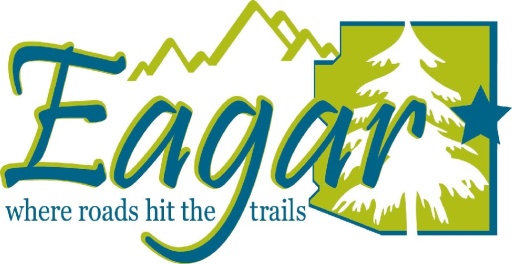 pursuant to a.r.s. 38 431.02, notice is hereby given to the members of the utilities board of the town of eagar and the general public that the utilities board will hold its special meeting open to the public on tuesday, november 14, 2023 beginning at 12:00 PM, at the eagar town hall located at 22 w. 2nd street, eagar, arizona.AGENDA1.	call to order2.	roll call3.	open call to publicany citizen desiring to speak on a matter that is not scheduled on the agenda may do so at this time. comments shall be limited to 3 minutes per person and shall be addressed to the town council as a whole, and not to any individual member. issues raised shall be limited to those within the jurisdiction of the town council. pursuant to the arizona open meeting law, the town council cannot discuss or act on items presented at this time. at the conclusion of the call to the public, individual town council members may (1) respond to criticism made by those who have addressed the public body; (2) ask staff to review a matter and (3) ask that a matter be placed on a future agenda.4.	new businessdiscussion and possible action of draft sewer and water rates discussion and possible action on expansion of the water and sewer system 5.	adjournment if anyone wishing to attend this meeting has special needs due to a disability, please contact the town clerk at 928-333-4128 twenty-four hours prior to the meeting and accommodations will be provided. anyone needing information on the current meeting please contact the town clerk at 928-333-4128POSTED BY:  Jessica Vaughan       DATE:  November 13, 2023 TIME:  11:45 A.M.